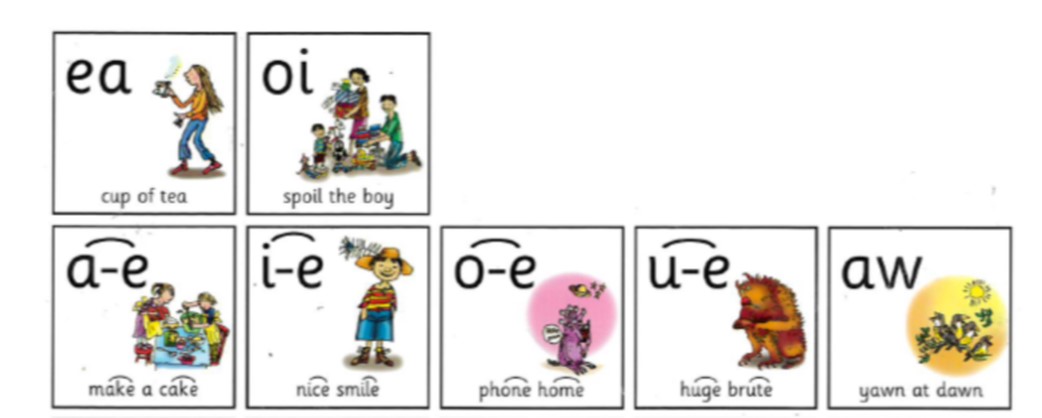 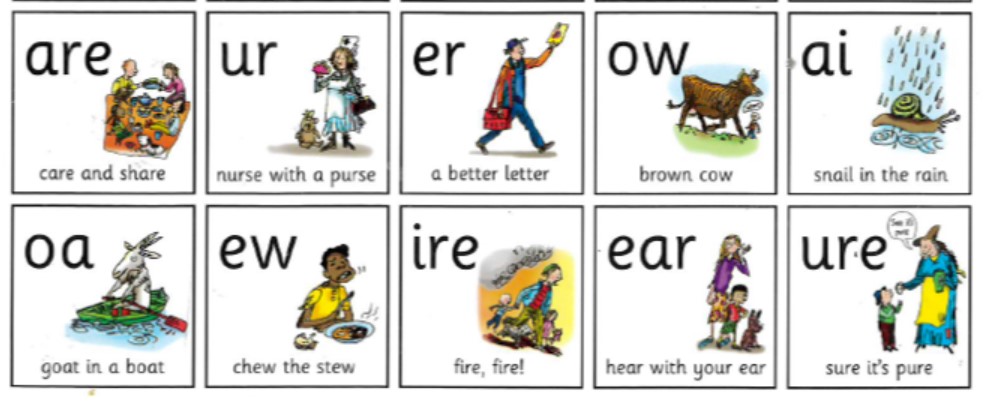 Practice reading and writing your wordsai  “ snail in the rain “Look			Say				Cover  		Write 		Check 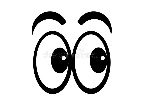 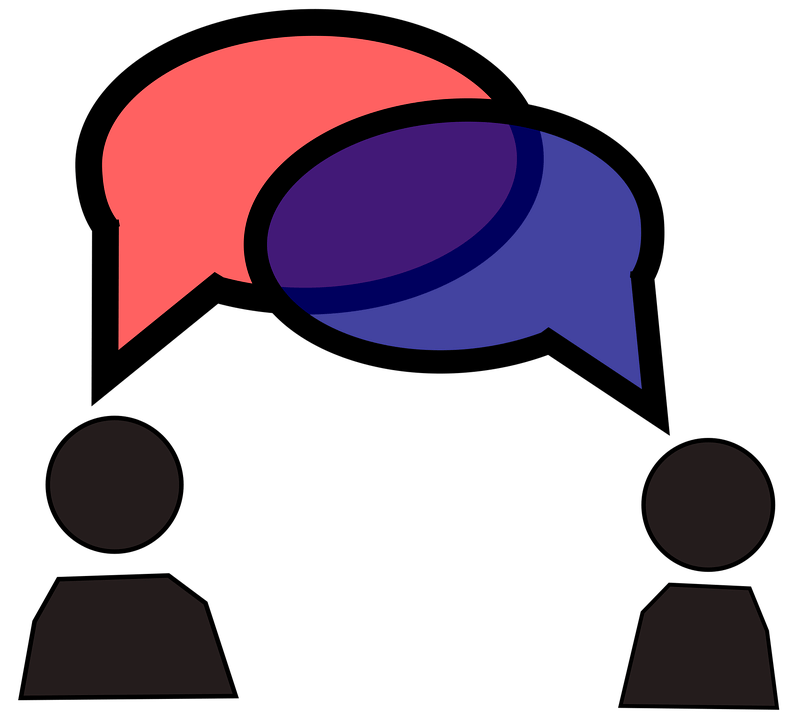 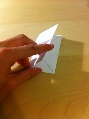 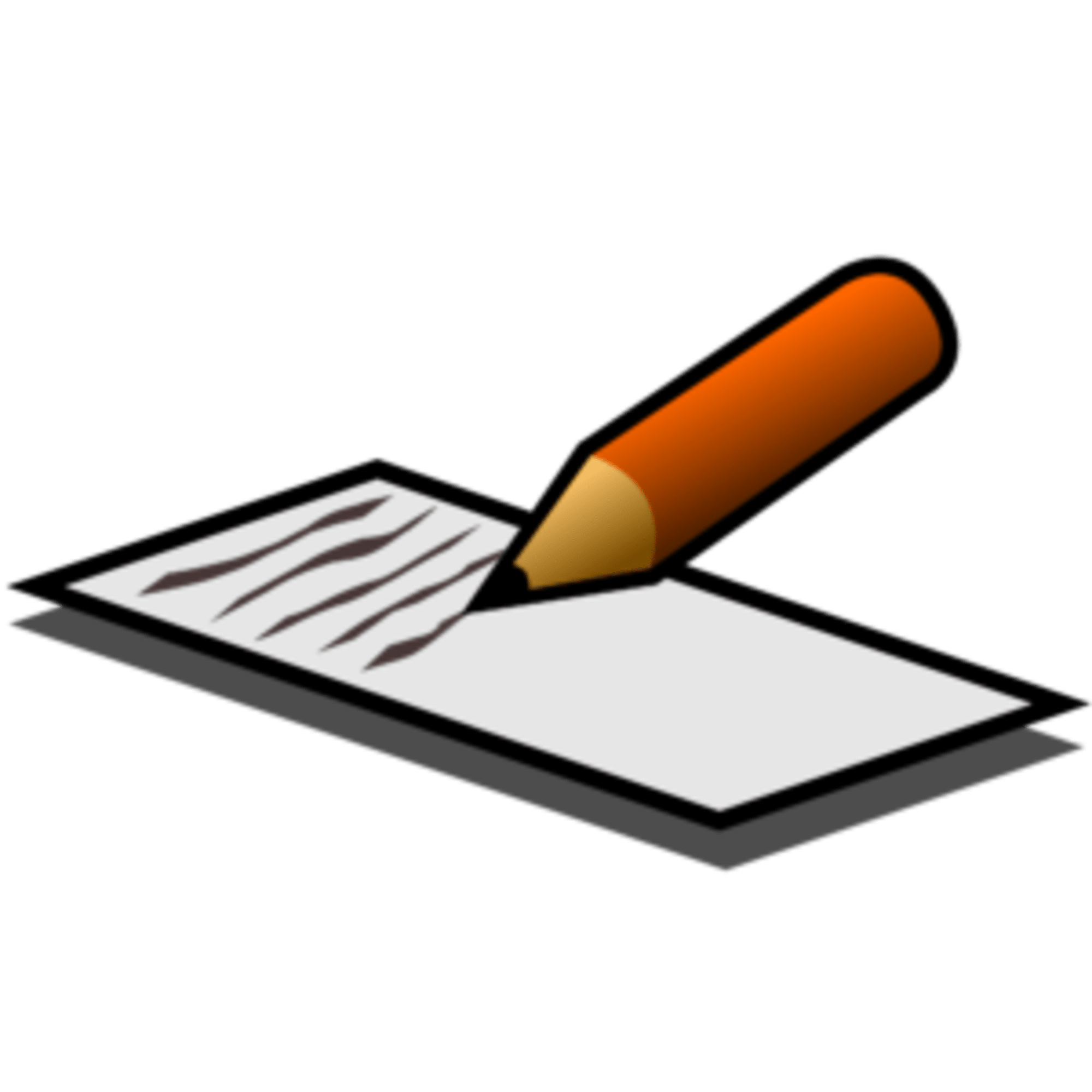 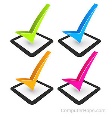 WordFridayMondayTuesdayWednesdayThursdayrainpainnailtrainchainSpainsnailwiththisyou